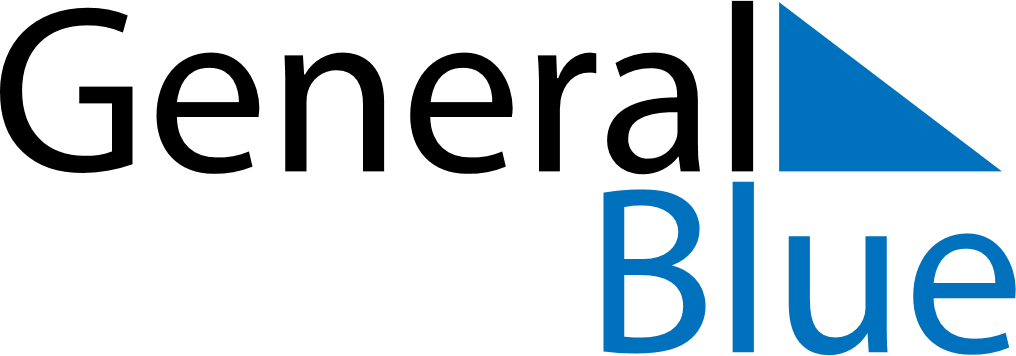 Quarter 1 of 2027HaitiQuarter 1 of 2027HaitiQuarter 1 of 2027HaitiQuarter 1 of 2027HaitiQuarter 1 of 2027HaitiJanuary 2027January 2027January 2027January 2027January 2027January 2027January 2027MONTUEWEDTHUFRISATSUN12345678910111213141516171819202122232425262728293031February 2027February 2027February 2027February 2027February 2027February 2027February 2027MONTUEWEDTHUFRISATSUN12345678910111213141516171819202122232425262728March 2027March 2027March 2027March 2027March 2027March 2027March 2027MONTUEWEDTHUFRISATSUN12345678910111213141516171819202122232425262728293031Jan 1: Independence DayJan 2: Ancestry DayJan 6: EpiphanyFeb 8: Lundi GrasFeb 9: Mardi GrasFeb 10: Ash WednesdayMar 26: Good FridayMar 28: Easter Sunday